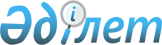 2024-2026 жылдарға арналған қалалық бюджеті туралыАқмола облысы Көкшетау қалалық мәслихатының 2023 жылғы 25 желтоқсандағы № С-10/2 шешімі.
      Қазақстан Республикасының Бюджет кодексiнiң 9-бабының 2-тармағына, "Қазақстан Республикасындағы жергiлiктi мемлекеттiк басқару және өзiн-өзi басқару туралы" Қазақстан Республикасының Заңының 6-бабы 1-тармағының 1) тармақшасына сәйкес Көкшетау қалалық мәслихаты ШЕШТІ:
      1. 2024–2026 жылдарға арналған қалалық бюджеті тиісінше 1, 2 және 3–қосымшаларға сәйкес, оның ішінде 2024 жылға келесі көлемдерде бекітілсін:
      1) кірістер – 68 023 507,1 мың теңге, соның ішінде:
      салықтық түсімдер – 51 233 205,0 мың теңге;
      салықтық емес түсімдер – 349 488,0 мың теңге;
      негізгі капиталды сатудан түсетін түсімдер – 2 163 359,0 мың теңге;
      трансферттер түсімі – 14 277 455,1 мың теңге;
      2) шығындар – 72 139 204,3 мың теңге;
      3) таза бюджеттік кредиттеу – 328 541,0 мың теңге, соның ішінде:
      бюджеттік кредиттер – 86 920,0 мың теңге;
      бюджеттік кредиттерді өтеу – 415 461,0 мың теңге;
      4) қаржы активтерімен операциялар бойынша сальдо –0,0 мың теңге;
      5) бюджет тапшылығы (профициті) – 3 787 156,2 мың теңге;
      6) бюджет тапшылығын қаржыландыру (профицитін пайдалану) – 3 787 156,2 мың теңге.
      Ескерту. 1-тармақ жаңа редакцияда - Ақмола облысы Көкшетау қалалық мәслихатының 28.06.2024 № С-13/2 (01.01.2024 бастап қолданысқа енгізіледі) шешімімен.


      2. Қазақстан Республикасы Бюджет кодексінің 52 бабының 1 тармағына сәйкес кірістерді бөлу нормативтері келесі мөлшерінде белгіленді:
      1) облыстық бюджетке төлем көзінен ұсталатын табыстан жеке табыс салығы бойынша – 100%;
      2) Көкшетау қаласының бюджетіне әлеуметтік салық бойынша – 100%;
      3) Көкшетау қаласының бюджетіне ірі кәсіпкерлік субъектілерінен және мұнай секторы ұйымдарынан түсетін түсімдерді қоспағанда, заңды тұлғалардан алынатын корпоративтік табыс салығы бойынша – 50 %.
      3. Қалалық бюджет шығындарында 29 922 412,0 мың теңге сомасында облыс бюджетіне бюджеттік алымдар алу қарастырылғаны ескерілсін.
      4. 2024 жылға арналған қалалық бюджет шығындарында қарастырылғаны ескерілсін:
      1) 322 564,6 мың теңге сомасында трансферттер, Краснояр ауылдық округіне соның ішінде:
      әкімнің қызметін қамтамасыз ету жөніндегі қызметтер 1 046,9 мың теңге сомасында;
      абаттандыру мен көгалдандыруға 158 740,5 мың теңге сомасында;
      елді мекендерді сумен жабдықтауды ұйымдастыруға 4 480,0 мың теңге;
      автомобиль жолдарының жұмыс істеуін қамтамасыз етуге 158 297,2 мың теңге сомасында;
      2) 9 512,7 мың теңге сомасында трансферттер, Станционный кентіне соның ішінде:
      автомобиль жолдарының жұмыс істеуін қамтамасыз етуге 9 512,7 мың теңге сомасында;
      3) 781 088,0 мың теңге сомасында кент, ауылдық округ бюджетіне бюджеттік субвенциялар қарастырылғаны ескерілсін, соның ішінде:
      Краснояр ауылдық округіне 577 412,0 мың теңге сомасында;
      Станционный кентіне 203 676,0 мың теңге сомасында.
      Ескерту. 4-тармақ жаңа редакцияда - Ақмола облысы Көкшетау қалалық мәслихатының 28.06.2024 № С-13/2 (01.01.2024 бастап қолданысқа енгізіледі) шешімімен.


      5. 2024 жылға арналған қалалық бюджет кірістерінің құрамында республикалық бюджеттен нысаналы трансферттер және бюджеттік кредиттер 4-қосымшаға сәйкес ескерілсін.
      6. 2024 жылға арналған қалалық бюджет кірістерінің құрамында облыстық бюджеттен нысаналы трансферттер 5-қосымшаға сәйкес ескерілсін.
      7. 2024 жылға 1 070 000,0 мың теңге сомасында қаланың жергілікті атқарушы органның резерві бекітілсін.
      Ескерту. 7-тармақ жаңа редакцияда - Ақмола облысы Көкшетау қалалық мәслихатының 28.06.2024 № С-13/2 (01.01.2024 бастап қолданысқа енгізіледі) шешімімен.


      8. 2024 жылға арналған қалалық бюджет шығындарында 53 508,0 мың теңге сомасында мамандарды әлеуметтік қолдау шараларын іске асыру үшін, 1 458 553,0 мың теңге сомасында тұрғын үйдің құрылысына, 168 784,0 мың теңге сомасында жылу, сумен жабдықтау және су бұру жүйелерінің жаңартуына және құрылысына 2010, 2011, 2012, 2013, 2014, 2015, 2016, 2017, 2018, 2019, 2020, 2021, 2022 және 2023 жылдары бөлінген бюджеттік кредиттер бойынша негізгі қарызды өтеуді ескерілсін.
      Ескерту. 8-тармақ жаңа редакцияда - Ақмола облысы Көкшетау қалалық мәслихатының 28.06.2024 № С-13/2 (01.01.2024 бастап қолданысқа енгізіледі) шешімімен.


      9. 2024 жылға арналған қалалық бюджет шығындарында 424 227,0 мың теңге сомасында республикалық және облыстық бюджеттерінен кредиттер бойынша сыйақыларды төлеу ескерілсін, оның ішінде:
      54,0 мың теңге сомасында мамандарды әлеуметтік қолдау шараларын іске асыру үшін;
      2,0 мың теңге сомасында тұрғын үйлердің құрылысына;
      208,0 мың теңге сомасында жылу, сумен жабдықтау және су бұру жүйелерінің жаңартуына және құрылысына;
      387 665,0 мың теңге сомасында ішкі қарыздар есебінен Жұмыспен қамтудың жол картасы шеңберінде іс-шараларды жүзеге асыруға;
      36 298,0 мың теңге сомасында ішкі қарыздар есебінен несиелік тұрғын үй құрылысына.
      10. Азаматтық қызметшілер болып табылатын және ауылдық жерде жұмыс істейтін әлеуметтік қамсыздандыру, мәдениет және спорт саласындағы мамандарға, қызметтiң осы түрлерiмен қалалық жағдайда айналысатын мамандардың айлықақыларымен және тарифтiк мөлшерлемелерімен салыстырғанда жиырма бес пайызға жоғарылатылған лауазымдық айлықақылар мен тарифтiк мөлшерлемелер қарастырылсын.
      11. Осы шешім 2024 жылдың 1 қаңтарынан бастап қолданысқа енгізіледі. 2024 жылға арналған қалалық бюджет
      Ескерту. 1-қосымша жаңа редакцияда - Ақмола облысы Көкшетау қалалық мәслихатының 28.06.2024 № С-13/2 (01.01.2024 бастап қолданысқа енгізіледі) шешімімен. 2025 жылға арналған қалалық бюджет 2026 жылға арналған қалалық бюджет 2024 жылға арналған Көкшетау қаласының бюджетiне республикалық бюджеттен нысаналы трансферттер және бюджеттік кредиттер
      Ескерту. 4-қосымша жаңа редакцияда - Ақмола облысы Көкшетау қалалық мәслихатының 28.06.2024 № С-13/2 (01.01.2024 бастап қолданысқа енгізіледі) шешімімен. 2024 жылға арналған Көкшетау қаласының бюджетiне облыстық бюджеттен нысаналы трансферттер
      Ескерту. 5-қосымша жаңа редакцияда - Ақмола облысы Көкшетау қалалық мәслихатының 28.06.2024 № С-13/2 (01.01.2024 бастап қолданысқа енгізіледі) шешімімен.
					© 2012. Қазақстан Республикасы Әділет министрлігінің «Қазақстан Республикасының Заңнама және құқықтық ақпарат институты» ШЖҚ РМК
				
      Көкшетау қаласы мәслихатының төрағасы

Д.Әкімов
Көкшетау қалалық
мәслихатының
2023 жылғы 25 желтоқсандағы
№ С-10/2 шешіміне
1 қосымша
Санаты
Санаты
Санаты
Санаты
Сома мың теңге 
Сыныбы
Сыныбы
Сыныбы
Сома мың теңге 
Кіші сыныбы 
Кіші сыныбы 
Сома мың теңге 
Атауы
Сома мың теңге 
1
2
3
4
5
I. Кірістер
68023507,1
1
Салықтық түсімдер
51233205,0
01
Табыс салығы
10361079,0
1
Корпаративтік табыс салығы
6186708,0
2
Жеке табыс салығы
4174371,0
03
Әлеуметтiк салық
14830589,0
1
Әлеуметтік салық
14830589,0
04
Меншiкке салынатын салықтар
2889564,0
1
Мүлiкке салынатын салықтар
1609862,0
3
Жер салығы
102817,0
4
Көлiк құралдарына салынатын салық
1176885,0
05
Тауарларға, жұмыстарға және қызметтерге салынатын iшкi салықтар
22073177,0
2
Акциздер
19955299,0
3
Табиғи және басқа да ресурстарды пайдаланғаны үшiн түсетiн түсiмдер
93164,0
4
Кәсiпкерлiк және кәсiби қызметтi жүргiзгенi үшiн алынатын алымдар
2024714,0
07
Басқа да салықтар
256,0
1
Басқа да салықтар
256,0
08
Заңдық маңызы бар әрекеттерді жасағаны және (немесе) оған уәкілеттігі бар мемлекеттік органдар немесе лауазымды адамдар құжаттар бергені үшін алынатын міндетті төлемдер
1078540,0
1
Мемлекеттік баж
1078540,0
2
Салықтық емес түсiмдер
349488,0
01
Мемлекеттік меншіктен түсетін кірістер
113090,0
5
Мемлекет меншігіндегі мүлікті жалға беруден түсетін кірістер
112828,0
7
Мемлекеттік бюджеттен берілген кредиттер бойынша сыйақылар
262,0
02
Мемлекеттiк бюджеттен қаржыландырылатын мемлекеттiк мекемелердiң тауарларды (жұмыстарды, қызметтердi) өткiзуiнен түсетiн түсiмдер
3900,0
1
Мемлекеттiк бюджеттен қаржыландырылатын мемлекеттiк мекемелердiң тауарларды (жұмыстарды, қызметтердi) өткiзуiнен түсетiн түсiмдер
3900,0
03
Мемлекеттiк бюджеттен қаржыландырылатын мемлекеттiк мекемелер ұйымдастыратын мемлекеттiк сатып алуды өткiзуден түсетiн ақша түсiмдерi
5200,0
1
Мемлекеттiк бюджеттен қаржыландырылатын мемлекеттiк мекемелер ұйымдастыратын мемлекеттiк сатып алуды өткiзуден түсетiн ақша түсiмдерi
5200,0
04
Мемлекеттік бюджеттен қаржыландырылатын, сондай-ақ Қазақстан Республикасы Ұлттық Банкінің бюджетінен (шығыстар сметасынан) қамтылатын және қаржыландырылатын мемлекеттік мекемелер салатын айыппұлдар, өсімпұлдар, санкциялар, өндіріп алулар
114420,0
1
Мұнай секторы ұйымдарынан және Жәбірленушілерге өтемақы қорына түсетін түсімдерді қоспағанда, мемлекеттік бюджеттен қаржыландырылатын, сондай-ақ Қазақстан Республикасы Ұлттық Банкінің бюджетінен (шығыстар сметасынан) қамтылатын және қаржыландырылатын мемлекеттік мекемелер салатын айыппұлдар, өсімпұлдар, санкциялар, өндіріп алулар
114420,0
06
Басқа да салықтық емес түсiмдер
112878,0
1
Басқа да салықтық емес түсiмдер
112878,0
3
Негізгі капиталды сатудан түсетін түсімдер
2163359,0
01
Мемлекеттік мекемелерге бекітілген мемлекеттік мүлікті сату
1703379,0
1
Мемлекеттік мекемелерге бекітілген мемлекеттік мүлікті сату
1703379,0
03
Жердi және материалдық емес активтердi сату
459980,0
1
Жерді сату
329990,0
2
Материалдық емес активтерді сату 
129990,0
4
Трансферттердің түсімдері
14277455,1
01
Төмен тұрған мемлекеттiк басқару органдарынан трансферттер 
3,2
3
Аудандық маңызы бар қалалардың, ауылдардың, кенттердің, ауылдық округтардың бюджеттерінен трансферттер
3,2
02
Мемлекеттiк басқарудың жоғары тұрған органдарынан түсетiн трансферттер
14277451,9
2
Облыстық бюджеттен түсетiн трансферттер
14 277 451,9
Функционалдық топ
Функционалдық топ
Функционалдық топ
Функционалдық топ
Сома мың теңге
Бюджеттік бағдарламалардың әкімшісі
Бюджеттік бағдарламалардың әкімшісі
Бюджеттік бағдарламалардың әкімшісі
Сома мың теңге
Бағдарлама
Бағдарлама
Сома мың теңге
Атауы
Сома мың теңге
1
2
3
4
5
II. Шығындар
72 139 204,3
01
Жалпы сипаттағы мемлекеттiк көрсетілетін қызметтер
3 084 274,3
112
Аудан (облыстық маңызы бар қала) мәслихатының аппараты
70 135,2
001
Аудан (облыстық маңызы бар қала) мәслихатының қызметін қамтамасыз ету жөніндегі қызметтер
67 025,2
003
Мемлекеттік органның күрделі шығыстары
3 110,0
122
Аудан (облыстық маңызы бар қала) әкімінің аппараты
1 217 882,0
001
Аудан (облыстық маңызы бар қала) әкімінің қызметін қамтамасыз ету жөніндегі қызметтер
590 297,8
003
Мемлекеттік органның күрделі шығыстары
3 188,1
009
Ведомстволық бағыныстағы мемлекеттік мекемелер мен ұйымдардың күрделі шығыстары
623 349,2
113
Төменгі тұрған бюджеттерге берілетін нысаналы ағымдағы трансферттер
1 046,9
459
Ауданның (облыстық маңызы бар қаланың) экономика және қаржы бөлімі
9 396,1
003
Салық салу мақсатында мүлікті бағалауды жүргізу
9 396,1
489
Ауданның (облыстық маңызы бар қаланың) мемлекеттік активтер және сатып алу бөлімі
84 182,0
001
Жергілікті деңгейде мемлекеттік активтер мен сатып алуды басқару саласындағы мемлекеттік саясатты іске асыру жөніндегі қызметтер
75 562,0
003
Мемлекеттік органның күрделі шығыстары
2 522,0
005
Жекешелендіру, коммуналдық меншікті басқару, жекешелендіруден кейінгі қызмет және осыған байланысты дауларды реттеу
6 098,0
454
Ауданның (облыстық маңызы бар қаланың) кәсіпкерлік және ауыл шаруашылығы бөлімі
68 092,4
001
Жергілікті деңгейде кәсіпкерлікті және ауыл шаруашылығын дамыту саласындағы мемлекеттік саясатты іске асыру жөніндегі қызметтер
65 726,4
007
Мемлекеттік органның күрделі шығыстары
2 366,0
458
Ауданның (облыстық маңызы бар қаланың) тұрғын үй-коммуналдық шаруашылығы, жолаушылар көлігі және автомобиль жолдары бөлімі
807 291,5
001
Жергілікті деңгейде тұрғын үй-коммуналдық шаруашылығы, жолаушылар көлігі және автомобиль жолдары саласындағы мемлекеттік саясатты іске асыру жөніндегі қызметтер
107 595,7
113
Төменгі тұрған бюджеттерге берілетін нысаналы ағымдағы трансферттер
699 695,8
459
Ауданның (облыстық маңызы бар қаланың) экономика және қаржы бөлімі
96 808,8
001
Ауданның (облыстық маңызы бар қаланың) экономикалық саясатын қалыптастыру мен дамыту, мемлекеттік жоспарлау, бюджеттік атқару және коммуналдық меншігін басқару саласындағы мемлекеттік саясатты іске асыру жөніндегі қызметтер
96 808,8
467
Ауданның (облыстық маңызы бар қаланың) құрылыс бөлімі
404 873,8
040
Мемлекеттік органдардың объектілерін дамыту
404 873,8
486
Ауданның (облыстық маңызы бар қаланың) жер қатынастары, сәулет және қала құрылысы бөлімі
121 720,9
001
Жергілікті деңгейде жер қатынастары, сәулет және қала құрылысын реттеу саласындағы мемлекеттік саясатты іске асыру жөніндегі қызметтер
112 898,9
003
Мемлекеттік органның күрделі шығыстары
8 822,0
801
Ауданның (облыстық маңызы бар қаланың) жұмыспен қамту, әлеуметтік бағдарламалар және азаматтық хал актілерін тіркеу бөлімі 
203 891,6
001
Жергілікті деңгейде жұмыспен қамту, әлеуметтік бағдарламалар және азаматтық хал актілерін тіркеу саласындағы мемлекеттік саясатты іске асыру жөніндегі қызметтер
173 238,6
003
Мемлекеттік органның күрделі шығыстары
12 731,0
032
Ведомстволық бағыныстағы мемлекеттік мекемелер мен ұйымдардың күрделі шығыстары
17 922,0
02
Қорғаныс
4 442 083,9
122
Аудан (облыстық маңызы бар қала) әкімінің аппараты
4 442 083,9
005
Жалпыға бірдей әскери міндетті атқару шеңберіндегі іс-шаралар
74 602,8
006
Аудан (облыстық маңызы бар қала) ауқымындағы төтенше жағдайлардың алдын алу және оларды жою
4 367 481,1
03
Қоғамдық тәртіп, қауіпсіздік, құқықтық, сот, қылмыстық-атқару қызметі
329 593,0
458
Ауданның (облыстық маңызы бар қаланың) тұрғын үй-коммуналдық шаруашылығы, жолаушылар көлігі және автомобиль жолдары бөлімі
329 593,0
021
Елдi мекендерде жол қозғалысы қауiпсiздiгін қамтамасыз ету
329 593,0
003
Мемлекеттік органның күрделі шығыстары
06
Әлеуметтiк көмек және әлеуметтiк қамсыздандыру
3 136 035,4
801
Ауданның (облыстық маңызы бар қаланың) жұмыспен қамту, әлеуметтік бағдарламалар және азаматтық хал актілерін тіркеу бөлімі 
404 534,0
010
Мемлекеттік атаулы әлеуметтік көмек 
404 534,0
458
Ауданның (облыстық маңызы бар қаланың) тұрғын үй-коммуналдық шаруашылығы, жолаушылар көлігі және автомобиль жолдары бөлімі
59 972,0
068
Жергілікті өкілетті органдардың шешімі бойынша азаматтардың жекелеген санаттарын қалалық қоғамдық көлікте (таксиден басқа) жеңілдікпен, тегін жол жүру түрінде әлеуметтік қолдау
59 972,0
801
Ауданның (облыстық маңызы бар қаланың) жұмыспен қамту, әлеуметтік бағдарламалар және азаматтық хал актілерін тіркеу бөлімі 
1 438 453,4
006
Ауылдық жерлерде тұратын денсаулық сақтау, білім беру, әлеуметтік қамтамасыз ету, мәдениет, спорт және ветеринар мамандарына отын сатып алуға Қазақстан Республикасының заңнамасына сәйкес әлеуметтік көмек көрсету
21 488,0
007
Тұрғын үйге көмек көрсету
16 200,0
009
Үйден тәрбиеленіп оқытылатын мүгедектігі бар балаларды материалдық қамтамасыз ету
7 266,0
011
Жергілікті өкілетті органдардың шешімі бойынша мұқтаж азаматтардың жекелеген топтарына әлеуметтік көмек
555 317,0
013
Белгіленген тұрғылықты жері жоқ тұлғаларды әлеуметтік бейімдеу
145 247,4
014
Мұқтаж азаматтарға үйде әлеуметтiк көмек көрсету
429 291,0
017
Мүгедектігі бар адамды абилитациялаудың және оңалтудың жеке бағдарламасына сәйкес мұқтаж мүгедектігі бар адамдарды протездік-ортопедиялық көмекпен, сурдотехникалық және тифлотехникалық құралдармен, мiндеттi гигиеналық құралдармен, арнаулы жүріп-тұру құралдарымен қамтамасыз ету, сондай-ақ санаторий-курорттық емдеу,жеке көмекшінің және ымдау тілі маманының қызметтерімен қамтамасыз ету
231644,0
027
Халықты әлеуметтік қорғау жөніндегі іс-шараларды іске асыру
32 000,0
801
Ауданның (облыстық маңызы бар қаланың) жұмыспен қамту, әлеуметтік бағдарламалар және азаматтық хал актілерін тіркеу бөлімі 
1 233 076,0
018
Жәрдемақыларды және басқа да әлеуметтік төлемдерді есептеу, төлеу мен жеткізу бойынша қызметтерге ақы төлеу
2 700,0
020
Үкіметтік емес ұйымдарда мемлекеттік әлеуметтік тапсырысты орналастыру
158 329,0
050
Қазақстан Республикасында мүгедектердің құқықтарын қамтамасыз етуге және өмір сүру сапасын жақсарту
942 047,0
094
Әлеуметтік көмек ретінде тұрғын үй сертификаттарын беру
130 000,0
07
Тұрғын үй-коммуналдық шаруашылық
19 778 125,3
458
Ауданның (облыстық маңызы бар қаланың) тұрғын үй-коммуналдық шаруашылығы, жолаушылар көлігі және автомобиль жолдары бөлімі
25 169,8
003
Мемлекеттік тұрғын үй қорын сақтауды ұйымдастыру
25 159,8
059
Елді мекенге бірыңғай сәулеттік келбет беруге бағытталған, көппәтерлі тұрғын үйлердің қасбеттерін, шатырларын ағымдағы немесе күрделі жөндеу
10,0
467
Ауданның (облыстық маңызы бар қаланың) құрылыс бөлімі
10 358 582,4
003
Коммуналдық тұрғын үй қорының тұрғын үйін жобалау және (немесе) салу, реконструкциялау
4 297 934,0
004
Инженерлік-коммуникациялық инфрақұрылымды жобалау, дамыту және (немесе) жайластыру
2 194 257,2
025
 Инженерлік-коммуникациялық инфрақұрылымды сатып алу
1 322 000,0
098
Коммуналдық тұрғын үй қорының тұрғын үйлерін сатып алу
2 544 391,2
816
Ауданның (облыстық маңызы бар қаланың) тұрғын үй қатынастары және тұрғын үй инспекциясы бөлімі
218 500,1
001
Жергілікті деңгейде тұрғын үй қоры саласындағы мемлекеттік саясатты іске асыру жөніндегі қызметтер
216 119,1
003
Мемлекеттік органның күрделі шығыстары
2 381,0
458
Ауданның (облыстық маңызы бар қаланың) тұрғын үй-коммуналдық шаруашылығы, жолаушылар көлігі және автомобиль жолдары бөлімі
433 348,9
012
Сумен жабдықтау және су бұру жүйесінің жұмыс істеуі
250 300,0
027
Ауданның (облыстық маңызы бар қаланың) коммуналдық меншігіндегі газ жүйелерін пайдалануды ұйымдастыру
3,0
048
Қаланы және елді мекендерді абаттандыруды дамыту
183 045,9
467
Ауданның (облыстық маңызы бар қаланың) құрылыс бөлімі
4 105 482,0
006
Сумен жабдықтау және су бұру жүйесін дамыту
4 105 482,0
458
Ауданның (облыстық маңызы бар қаланың) тұрғын үй-коммуналдық шаруашылығы, жолаушылар көлігі және автомобиль жолдары бөлімі
4 637 042,1
015
Елдi мекендердегі көшелердi жарықтандыру
1 153 471,6
016
Елдi мекендердiң санитариясын қамтамасыз ету
1 639 830,0
017
Жерлеу орындарын ұстау және туыстары жоқ адамдарды жерлеу
16 654,0
018
Елдi мекендердi абаттандыру және көгалдандыру
1 827 086,5
08
Мәдениет, спорт, туризм және ақпараттық кеңістiк
2 102 257,7
457
Ауданның (облыстық маңызы бар қаланың) мәдениет, тілдерді дамыту, дене шынықтыру және спорт бөлімі
418 619,5
003
Мәдени-демалыс жұмысын қолдау
418 619,5
467
Ауданның (облыстық маңызы бар қаланың) құрылыс бөлімі
43 029,1
011
Мәдениет объектілерін дамыту
43 029,1
457
Ауданның (облыстық маңызы бар қаланың) мәдениет, тілдерді дамыту, дене шынықтыру және спорт бөлімі
42 245,0
009
Аудандық (облыстық маңызы бар қалалық) деңгейде спорттық жарыстар өткiзу
22 051,0
010
Әртүрлi спорт түрлерi бойынша аудан (облыстық маңызы бар қала) құрама командаларының мүшелерiн дайындау және олардың облыстық спорт жарыстарына қатысуы
20 194,0
467
Ауданның (облыстық маңызы бар қаланың) құрылыс бөлімі
924 837,4
008
Спорт обьектілерін дамыту
924 837,4
456
Ауданның (облыстық маңызы бар қаланың) ішкі саясат бөлімі
54 610,1
002
Мемлекеттік ақпараттық саясат жүргізу жөніндегі қызметтер
54 610,1
457
Ауданның (облыстық маңызы бар қаланың) мәдениет, тілдерді дамыту, дене шынықтыру және спорт бөлімі
310 872,6
006
Аудандық (қалалық) кiтапханалардың жұмыс iстеуi
223 296,6
007
Мемлекеттік тілді және Қазақстан халқының басқа да тілдерін дамыту
87 576,0
456
Ауданның (облыстық маңызы бар қаланың) ішкі саясат бөлімі
238 503,7
001
Жергілікті деңгейде ақпарат, мемлекеттілікті нығайту және азаматтардың әлеуметтік сенімділігін қалыптастыру саласында мемлекеттік саясатты іске асыру жөніндегі қызметтер
170 354,6
003
Жастар саясаты саласында іс-шараларды іске асыру
68 149,1
457
Ауданның (облыстық маңызы бар қаланың) мәдениет, тілдерді дамыту, дене шынықтыру және спорт бөлімі
69 540,3
001
Жергілікті деңгейде мәдениет, тілдерді дамыту, дене шынықтыру және спорт саласында мемлекеттік саясатты іске асыру жөніндегі қызметтер
51 425,3
032
Ведомстволық бағыныстағы мемлекеттік мекемелер мен ұйымдардың күрделі шығыстары
18 115,0
9
Отын-энергетика кешенi және жер қойнауын пайдалану
465 555,0
467
Ауданның (облыстық маңызы бар қаланың) құрылыс бөлімі
465 555,0
009
Жылу-энергетикалық жүйені дамыту
465 555,0
10
Ауыл, су, орман, балық шаруашылығы, ерекше қорғалатын табиғи аумақтар, қоршаған ортаны және жануарлар дүниесін қорғау, жер қатынастары
53 713,0
467
Ауданның (облыстық маңызы бар қаланың) құрылыс бөлімі
26 443,0
010
Ауыл шаруашылығы объектілерін дамыту
26 443,0
459
Ауданның (облыстық маңызы бар қаланың) экономика және қаржы бөлімі
27 270,0
099
Мамандарға әлеуметтік қолдау көрсету жөніндегі шараларды іске асыру
27 270,0
11
Өнеркәсіп, сәулет, қала құрылысы және құрылыс қызметі
181 777,9
467
Ауданның (облыстық маңызы бар қаланың) құрылыс бөлімі
124 677,9
001
Жергілікті деңгейде құрылыс саласындағы мемлекеттік саясатты іске асыру жөніндегі қызметтер
121 289,6
017
Мемлекеттік органның күрделі шығыстары
3 388,3
486
Ауданның (облыстық маңызы бар қаланың) жер қатынастары, сәулет және қала құрылысы бөлімі
57 100,0
004
Аудан аумағының қала құрылысын дамыту және елді мекендердің бас жоспарларының схемаларын әзірлеу
57 100,0
12
Көлiк және коммуникация
5 212 415,8
458
Ауданның (облыстық маңызы бар қаланың) тұрғын үй-коммуналдық шаруашылығы, жолаушылар көлігі және автомобиль жолдары бөлімі
3 686 474,1
022
Көлік инфрақұрылымын дамыту
1 663 524,3
023
Автомобиль жолдарының жұмыс істеуін қамтамасыз ету
660 394,7
045
Аудандық маңызы бар автомобиль жолдарын және елді - мекендердің көшелерін күрделі және орташа жөндеу
42 093,0
051
Көлiк инфрақұрылымының басым жобаларын іске асыру
1 320 462,1
458
Ауданның (облыстық маңызы бар қаланың) тұрғын үй-коммуналдық шаруашылығы, жолаушылар көлігі және автомобиль жолдары бөлімі
1 525 941,7
037
Әлеуметтік маңызы бар қалалық (ауылдық), қала маңындағы және ауданішілік қатынастар бойынша жолаушылар тасымалдарын субсидиялау
1 525 941,7
13
Басқалар
1 140 511,4
454
Ауданның (облыстық маңызы бар қаланың) кәсіпкерлік және ауыл шаруашылығы бөлімі
19 789,0
006
Кәсіпкерлік қызметті қолдау
19 789,0
459
Ауданның (облыстық маңызы бар қаланың) экономика және қаржы бөлімі
1 070 100,0
008
Жергілікті бюджеттік инвестициялық жобалардың техникалық-экономикалық негіздемелерін және мемлекеттік-жекешелік әріптестік жобалардың, оның ішінде концессиялық жобалардың конкурстық құжаттамаларын әзірлеу немесе түзету, сондай-ақ қажетті сараптамаларын жүргізу, мемлекеттік-жекешелік әріптестік жобаларды, оның ішінде концессиялық жобаларды консультациялық сүйемелдеу
100,0
012
Ауданның (облыстық маңызы бар қаланың) жергілікті атқарушы органының резерві 
1 070 000,0
467
Ауданның (облыстық маңызы бар қаланың) құрылыс бөлімі
50 622,4
077
Өңірлерді дамытудың 2025 жылға дейінгі мемлекеттік бағдарламасы шеңберінде инженерлік инфрақұрылымды дамыту
50 622,4
14
Борышқа қызмет көрсету
424 227,0
459
Ауданның (облыстық маңызы бар қаланың) экономика және қаржы бөлімі
424 227,0
021
Жергілікті атқарушы органдардың облыстық бюджеттен қарыздар бойынша сыйақылар мен өзге де төлемдерді төлеу бойынша борышына қызмет көрсету
424 227,0
15
Трансферттер
31 788 634,6
459
Ауданның (облыстық маңызы бар қаланың) экономика және қаржы бөлімі
31 788 634,6
006
Пайдаланылмаған (толық пайдаланылмаған) нысаналы трансферттерді қайтару
457 423,4
007
Бюджеттік алып қоюлар
29 922 412,0
024
Заңнаманы өзгертуге байланысты жоғары тұрған бюджеттің шығындарын өтеуге төменгі тұрған бюджеттен ағымдағы нысаналы трансферттер
626 560,0
038
Субвенциялар
781 088,0
054
Қазақстан Республикасының Ұлттық қорынан берілетін нысаналы трансферт есебінен республикалық бюджеттен бөлінген пайдаланылмаған (түгел пайдаланылмаған) нысаналы трансферттердің сомасын қайтару
1 151,2
III. Таза бюджеттік кредиттеу:
- 328 541,0
Бюджеттік кредиттер
86 920,0
10
Ауыл, су, орман, балық шаруашылығы, ерекше қорғалатын табиғи аумақтар, қоршаған ортаны және жануарлар дүниесін қорғау, жер қатынастары
36 920,0
459
Ауданның (облыстық маңызы бар қаланың) экономика және қаржы бөлімі
36 920,0
018
Мамандарды әлеуметтік қолдау шараларын іске асыру үшін бюджеттік кредиттер
36 920,0
13
Басқалар
50 000,0
454
Ауданның (облыстық маңызы бар қаланың) кәсіпкерлік және ауыл шаруашылығы бөлімі
50 000,0
016
Мемлекеттік инвестициялық саясатты іске асыру үшін "Даму" кәсіпкерлікті дамыту қоры" АҚ-ға кредит беру
50 000,0
Бюджеттік кредиттерді өтеу
5
Бюджеттік кредиттерді өтеу
415 461,0
01
Бюджеттік кредиттерді өтеу
415 461,0
1
Мемлекеттік бюджеттен берілген бюджеттік кредиттерді өтеу
415 461,0
IV. Қаржы активтерімен операциялар бойынша сальдо
-
V. Бюджет тапшылығы (профициті)
- 3 787 156,2
VI. Бюджет тапшылығын қаржыландыру (профицитін пайдалану)
3 787 156,2Көкшетау қалалық
мәслихатының
2023 жылғы 25 желтоқсандағы
№ С-10/2 шешіміне
2 қосымша
Санаты
Санаты
Санаты
Санаты
Сома
мың теңге
Сыныбы
Сыныбы
Сыныбы
Сома
мың теңге
Кіші сыныбы
Кіші сыныбы
Сома
мың теңге
Атауы
Сома
мың теңге
1
2
3
4
5
I. Кірістер
58418680,0
1
Салықтық түсімдер
49858183,0
01
Табыс салығы
8508324,0
1
Корпоративтік табыс салығы
5451823,0
2
Жеке табыс салығы
3056501,0
03
Әлеуметтiк салық
14377238,0
1
Әлеуметтік салық
14377238,0
04
Меншiкке салынатын салықтар
2831607,0
1
Мүлiкке салынатын салықтар
1567276,0
3
Жер салығы
106890,0
4
Көлiк құралдарына салынатын салық
1157441,0
05
Тауарларға, жұмыстарға және қызметтерге салынатын iшкi салықтар
22997487,0
2
Акциздер
20753511,0
3
Табиғи және басқа да ресурстарды пайдаланғаны үшiн түсетiн түсiмдер
97515,0
4
Кәсiпкерлiк және кәсiби қызметтi жүргiзгенi үшiн алынатын алымдар
2146461,0
07
Басқа да салықтар
274,0
1
Басқа да салықтар
274,0
08
Заңдық маңызы бар әрекеттерді жасағаны және (немесе) оған уәкілеттігі бар мемлекеттік органдар немесе лауазымды адамдар құжаттар бергені үшін алынатын міндетті төлемдер
1143253,0
1
Мемлекеттік баж
1143253,0
2
Салықтық емес түсiмдер
370616,0
01
Мемлекеттік меншіктен түсетін кірістер
134218,0
5
Мемлекет меншігіндегі мүлікті жалға беруден түсетін кірістер
134218,0
02
Мемлекеттiк бюджеттен қаржыландырылатын мемлекеттiк мекемелердiң тауарларды (жұмыстарды, қызметтердi) өткiзуiнен түсетiн түсiмдер
3900,0
1
Мемлекеттiк бюджеттен қаржыландырылатын мемлекеттiк мекемелердiң тауарларды (жұмыстарды, қызметтердi) өткiзуiнен түсетiн түсiмдер
3900,0
03
Мемлекеттiк бюджеттен қаржыландырылатын мемлекеттiк мекемелер ұйымдастыратын мемлекеттiк сатып алуды өткiзуден түсетiн ақша түсiмдерi
5200,0
1
Мемлекеттiк бюджеттен қаржыландырылатын мемлекеттiк мекемелер ұйымдастыратын мемлекеттiк сатып алуды өткiзуден түсетiн ақша түсiмдерi
5200,0
04
Мемлекеттік бюджеттен қаржыландырылатын, сондай-ақ Қазақстан Республикасы Ұлттық Банкінің бюджетінен (шығыстар сметасынан) қамтылатын және қаржыландырылатын мемлекеттік мекемелер салатын айыппұлдар, өсімпұлдар, санкциялар, өндіріп алулар
114420,0
1
Мұнай секторы ұйымдарынан және Жәбірленушілерге өтемақы қорына түсетін түсімдерді қоспағанда, мемлекеттік бюджеттен қаржыландырылатын, сондай-ақ Қазақстан Республикасы Ұлттық Банкінің бюджетінен (шығыстар сметасынан) қамтылатын және қаржыландырылатын мемлекеттік мекемелер салатын айыппұлдар, өсімпұлдар, санкциялар, өндіріп алулар
114420,0
06
Басқа да салықтық емес түсiмдер
112878,0
1
Басқа да салықтық емес түсiмдер
112878,0
3
Негізгі капиталды сатудан түсетін түсімдер
709135,0
01
Мемлекеттік мекемелерге бекітілген мемлекеттік мүлікті сату
198007,0
1
Мемлекеттік мекемелерге бекітілген мемлекеттік мүлікті сату
198007,0
03
Жердi және материалдық емес активтердi сату
511128,0
1
Жерді сату
376128,0
2
Материалдық емес активтерді сату 
135000,0
4
Трансферттердің түсімдері
7480746,0
02
Мемлекеттiк басқарудың жоғары тұрған органдарынан түсетiн трансферттер
7480746,0
2
Облыстық бюджеттен түсетiн трансферттер
7 480 746,0
Функционалдық топ
Функционалдық топ
Функционалдық топ
Функционалдық топ
Сома
мың теңге
Бюджеттік бағдарламалардың әкімшісі
Бюджеттік бағдарламалардың әкімшісі
Бюджеттік бағдарламалардың әкімшісі
Сома
мың теңге
Бағдарлама
Бағдарлама
Сома
мың теңге
Атауы
Сома
мың теңге
1
2
3
4
5
II. Шығындар
58 418 680,0
01
Жалпы сипаттағы мемлекеттiк көрсетілетін қызметтер
1 324 917,0
112
Аудан (облыстық маңызы бар қала) мәслихатының аппараты
62 818,0
001
Аудан (облыстық маңызы бар қала) мәслихатының қызметін қамтамасыз ету жөніндегі қызметтер
62 818,0
122
Аудан (облыстық маңызы бар қала) әкімінің аппараты
552 316,0
001
Аудан (облыстық маңызы бар қала) әкімінің қызметін қамтамасыз ету жөніндегі қызметтер
552 316,0
459
Ауданның (облыстық маңызы бар қаланың) экономика және қаржы бөлімі
9 031,0
003
Салық салу мақсатында мүлікті бағалауды жүргізу
9 031,0
489
Ауданның (облыстық маңызы бар қаланың) мемлекеттік активтер және сатып алу бөлімі
79 820,0
001
Жергілікті деңгейде мемлекеттік активтер мен сатып алуды басқару саласындағы мемлекеттік саясатты іске асыру жөніндегі қызметтер
73 722,0
005
Жекешелендіру, коммуналдық меншікті басқару, жекешелендіруден кейінгі қызмет және осыған байланысты дауларды реттеу
6 098,0
454
Ауданның (облыстық маңызы бар қаланың) кәсіпкерлік және ауыл шаруашылығы бөлімі
65 268,0
001
Жергілікті деңгейде кәсіпкерлікті және ауыл шаруашылығын дамыту саласындағы мемлекеттік саясатты іске асыру жөніндегі қызметтер
65 268,0
458
Ауданның (облыстық маңызы бар қаланың) тұрғын үй-коммуналдық шаруашылығы, жолаушылар көлігі және автомобиль жолдары бөлімі
102 363,0
001
Жергілікті деңгейде тұрғын үй-коммуналдық шаруашылығы, жолаушылар көлігі және автомобиль жолдары саласындағы мемлекеттік саясатты іске асыру жөніндегі қызметтер
102 363,0
459
Ауданның (облыстық маңызы бар қаланың) экономика және қаржы бөлімі
86 748,0
001
Ауданның (облыстық маңызы бар қаланың) экономикалық саясатын қалыптастыру мен дамыту, мемлекеттік жоспарлау, бюджеттік атқару және коммуналдық меншігін басқару саласындағы мемлекеттік саясатты іске асыру жөніндегі қызметтер
86 748,0
467
Ауданның (облыстық маңызы бар қаланың) құрылыс бөлімі
100 000,0
040
Мемлекеттік органдардың объектілерін дамыту
100 000,0
486
Ауданның (облыстық маңызы бар қаланың) жер қатынастары, сәулет және қала құрылысы бөлімі
91 823,0
001
Жергілікті деңгейде жер қатынастары, сәулет және қала құрылысын реттеу саласындағы мемлекеттік саясатты іске асыру жөніндегі қызметтер
91 823,0
801
Ауданның (облыстық маңызы бар қаланың) жұмыспен қамту, әлеуметтік бағдарламалар және азаматтық хал актілерін тіркеу бөлімі 
174 730,0
001
Жергілікті деңгейде жұмыспен қамту, әлеуметтік бағдарламалар және азаматтық хал актілерін тіркеу саласындағы мемлекеттік саясатты іске асыру жөніндегі қызметтер
174 730,0
02
Қорғаныс
84 969,0
122
Аудан (облыстық маңызы бар қала) әкімінің аппараты
84 969,0
005
Жалпыға бірдей әскери міндетті атқару шеңберіндегі іс-шаралар
79 969,0
006
Аудан (облыстық маңызы бар қала) ауқымындағы төтенше жағдайлардың алдын алу және оларды жою
5 000,0
03
Қоғамдық тәртіп, қауіпсіздік, құқықтық, сот, қылмыстық-атқару қызметі
329 593,0
458
Ауданның (облыстық маңызы бар қаланың) тұрғын үй-коммуналдық шаруашылығы, жолаушылар көлігі және автомобиль жолдары бөлімі
329 593,0
021
Елдi мекендерде жол қозғалысы қауiпсiздiгін қамтамасыз ету
329 593,0
06
Әлеуметтiк көмек және әлеуметтiк қамсыздандыру
1 828 648,0
801
Ауданның (облыстық маңызы бар қаланың) жұмыспен қамту, әлеуметтік бағдарламалар және азаматтық хал актілерін тіркеу бөлімі 
174 000,0
010
Мемлекеттік атаулы әлеуметтік көмек 
174 000,0
458
Ауданның (облыстық маңызы бар қаланың) тұрғын үй-коммуналдық шаруашылығы, жолаушылар көлігі және автомобиль жолдары бөлімі
45 400,0
068
Жергілікті өкілетті органдардың шешімі бойынша азаматтардың жекелеген санаттарын қалалық қоғамдық көлікте (таксиден басқа) жеңілдікпен, тегін жол жүру түрінде әлеуметтік қолдау
45 400,0
801
Ауданның (облыстық маңызы бар қаланың) жұмыспен қамту, әлеуметтік бағдарламалар және азаматтық хал актілерін тіркеу бөлімі 
1 554 408,0
006
Ауылдық жерлерде тұратын денсаулық сақтау, білім беру, әлеуметтік қамтамасыз ету, мәдениет, спорт және ветеринар мамандарына отын сатып алуға Қазақстан Республикасының заңнамасына сәйкес әлеуметтік көмек көрсету
21 488,0
007
Тұрғын үйге көмек көрсету
16 200,0
009
Үйден тәрбиеленіп оқытылатын мүгедектігі бар балаларды материалдық қамтамасыз ету
7 266,0
011
Жергілікті өкілетті органдардың шешімі бойынша мұқтаж азаматтардың жекелеген топтарына әлеуметтік көмек
710 646,0
013
Белгіленген тұрғылықты жері жоқ тұлғаларды әлеуметтік бейімдеу
149 151,0
014
Мұқтаж азаматтарға үйде әлеуметтiк көмек көрсету
418 013,0
017
Мүгедектігі бар адамды абилитациялаудың және оңалтудың жеке бағдарламасына сәйкес мұқтаж мүгедектігі бар адамдарды протездік-ортопедиялық көмекпен, сурдотехникалық және тифлотехникалық құралдармен, мiндеттi гигиеналық құралдармен, арнаулы жүріп-тұру құралдарымен қамтамасыз ету, сондай-ақ санаторий-курорттық емдеу,жеке көмекшінің және ымдау тілі маманының қызметтерімен қамтамасыз ету
231644,0
801
Ауданның (облыстық маңызы бар қаланың) жұмыспен қамту, әлеуметтік бағдарламалар және азаматтық хал актілерін тіркеу бөлімі 
54 840,0
018
Жәрдемақыларды және басқа да әлеуметтік төлемдерді есептеу, төлеу мен жеткізу бойынша қызметтерге ақы төлеу
2 700,0
050
Қазақстан Республикасында мүгедектердің құқықтарын қамтамасыз етуге және өмір сүру сапасын жақсарту
22 140,0
094
Әлеуметтік көмек ретінде тұрғын үй сертификаттарын беру
30 000,0
07
Тұрғын үй-коммуналдық шаруашылық
5 045 252,0
458
Ауданның (облыстық маңызы бар қаланың) тұрғын үй-коммуналдық шаруашылығы, жолаушылар көлігі және автомобиль жолдары бөлімі
15 000,0
003
Мемлекеттік тұрғын үй қорын сақтауды ұйымдастыру
15 000,0
467
Ауданның (облыстық маңызы бар қаланың) құрылыс бөлімі
909 575,0
003
Коммуналдық тұрғын үй қорының тұрғын үйін жобалау және (немесе) салу, реконструкциялау
467 438,0
004
Инженерлік-коммуникациялық инфрақұрылымды жобалау, дамыту және (немесе) жайластыру
442 137,0
816
Ауданның (облыстық маңызы бар қаланың) тұрғын үй қатынастары және тұрғын үй инспекциясы бөлімі
176 563,0
001
Жергілікті деңгейде тұрғын үй қоры саласындағы мемлекеттік саясатты іске асыру жөніндегі қызметтер
176 563,0
467
Ауданның (облыстық маңызы бар қаланың) құрылыс бөлімі
153 277,0
006
Сумен жабдықтау және су бұру жүйесін дамыту
153 277,0
458
Ауданның (облыстық маңызы бар қаланың) тұрғын үй-коммуналдық шаруашылығы, жолаушылар көлігі және автомобиль жолдары бөлімі
3 790 837,0
015
Елдi мекендердегі көшелердi жарықтандыру
783 903,0
016
Елдi мекендердiң санитариясын қамтамасыз ету
1 708 830,0
017
Жерлеу орындарын ұстау және туыстары жоқ адамдарды жерлеу
16 654,0
018
Елдi мекендердi абаттандыру және көгалдандыру
1 281 450,0
08
Мәдениет, спорт, туризм және ақпараттық кеңістiк
1 334 254,0
457
Ауданның (облыстық маңызы бар қаланың) мәдениет, тілдерді дамыту, дене шынықтыру және спорт бөлімі
391 433,0
003
Мәдени-демалыс жұмысын қолдау
391 433,0
457
Ауданның (облыстық маңызы бар қаланың) мәдениет, тілдерді дамыту, дене шынықтыру және спорт бөлімі
42 245,0
009
Аудандық (облыстық маңызы бар қалалық) деңгейде спорттық жарыстар өткiзу
22 051,0
010
Әртүрлi спорт түрлерi бойынша аудан (облыстық маңызы бар қала) құрама командаларының мүшелерiн дайындау және олардың облыстық спорт жарыстарына қатысуы
20 194,0
467
Ауданның (облыстық маңызы бар қаланың) құрылыс бөлімі
365 233,0
008
Спорт обьектілерін дамыту
365 233,0
456
Ауданның (облыстық маңызы бар қаланың) ішкі саясат бөлімі
56 200,0
002
Мемлекеттік ақпараттық саясат жүргізу жөніндегі қызметтер
56 200,0
457
Ауданның (облыстық маңызы бар қаланың) мәдениет, тілдерді дамыту, дене шынықтыру және спорт бөлімі
277 343,0
006
Аудандық (қалалық) кiтапханалардың жұмыс iстеуi
216 713,0
007
Мемлекеттік тілді және Қазақстан халқының басқа да тілдерін дамыту
60 630,0
456
Ауданның (облыстық маңызы бар қаланың) ішкі саясат бөлімі
147 413,0
001
Жергілікті деңгейде ақпарат, мемлекеттілікті нығайту және азаматтардың әлеуметтік сенімділігін қалыптастыру саласында мемлекеттік саясатты іске асыру жөніндегі қызметтер
80 921,0
003
Жастар саясаты саласында іс-шараларды іске асыру
66 492,0
457
Ауданның (облыстық маңызы бар қаланың) мәдениет, тілдерді дамыту, дене шынықтыру және спорт бөлімі
54 387,0
001
Жергілікті деңгейде мәдениет, тілдерді дамыту, дене шынықтыру және спорт саласында мемлекеттік саясатты іске асыру жөніндегі қызметтер
48 433,0
032
Ведомстволық бағыныстағы мемлекеттік мекемелер мен ұйымдардың күрделі шығыстары
5 954,0
9
Отын-энергетика кешенi және жер қойнауын пайдалану
690 000,0
467
Ауданның (облыстық маңызы бар қаланың) құрылыс бөлімі
690 000,0
009
Жылу-энергетикалық жүйені дамыту
690 000,0
10
Ауыл, су, орман, балық шаруашылығы, ерекше қорғалатын табиғи аумақтар, қоршаған ортаны және жануарлар дүниесін қорғау, жер қатынастары
32 853,0
459
Ауданның (облыстық маңызы бар қаланың) экономика және қаржы бөлімі
32 853,0
099
Мамандарға әлеуметтік қолдау көрсету жөніндегі шараларды іске асыру
32 853,0
11
Өнеркәсіп, сәулет, қала құрылысы және құрылыс қызметі
137 945,0
467
Ауданның (облыстық маңызы бар қаланың) құрылыс бөлімі
80 845,0
001
Жергілікті деңгейде құрылыс саласындағы мемлекеттік саясатты іске асыру жөніндегі қызметтер
80 845,0
486
Ауданның (облыстық маңызы бар қаланың) жер қатынастары, сәулет және қала құрылысы бөлімі
57 100,0
004
Аудан аумағының қала құрылысын дамыту және елді мекендердің бас жоспарларының схемаларын әзірлеу
57 100,0
12
Көлiк және коммуникация
13 171 799,0
458
Ауданның (облыстық маңызы бар қаланың) тұрғын үй-коммуналдық шаруашылығы, жолаушылар көлігі және автомобиль жолдары бөлімі
12 171 799,0
022
Көлік инфрақұрылымын дамыту
6 993 793,0
023
Автомобиль жолдарының жұмыс істеуін қамтамасыз ету
2 745 271,0
045
Аудандық маңызы бар автомобиль жолдарын және елді - мекендердің көшелерін күрделі және орташа жөндеу
41 993,0
051
Көлiк инфрақұрылымының басым жобаларын іске асыру
2 390 742,0
458
Ауданның (облыстық маңызы бар қаланың) тұрғын үй-коммуналдық шаруашылығы, жолаушылар көлігі және автомобиль жолдары бөлімі
1 000 000,0
037
Әлеуметтік маңызы бар қалалық (ауылдық), қала маңындағы және ауданішілік қатынастар бойынша жолаушылар тасымалдарын субсидиялау
1 000 000,0
13
Басқалар
1 013 972,0
454
Ауданның (облыстық маңызы бар қаланың) кәсіпкерлік және ауыл шаруашылығы бөлімі
5 942,0
006
Кәсіпкерлік қызметті қолдау
5 942,0
459
Ауданның (облыстық маңызы бар қаланың) экономика және қаржы бөлімі
1 008 030,0
008
Жергілікті бюджеттік инвестициялық жобалардың техникалық-экономикалық негіздемелерін және мемлекеттік-жекешелік әріптестік жобалардың, оның ішінде концессиялық жобалардың конкурстық құжаттамаларын әзірлеу немесе түзету, сондай-ақ қажетті сараптамаларын жүргізу, мемлекеттік-жекешелік әріптестік жобаларды, оның ішінде концессиялық жобаларды консультациялық сүйемелдеу
8 030,0
012
Ауданның (облыстық маңызы бар қаланың) жергілікті атқарушы органының резерві 
1 000 000,0
14
Борышқа қызмет көрсету
424 227,0
459
Ауданның (облыстық маңызы бар қаланың) экономика және қаржы бөлімі
424 227,0
021
Жергілікті атқарушы органдардың облыстық бюджеттен қарыздар бойынша сыйақылар мен өзге де төлемдерді төлеу бойынша борышына қызмет көрсету
424 227,0
15
Трансферттер
33 000 251,0
459
Ауданның (облыстық маңызы бар қаланың) экономика және қаржы бөлімі
33 000 251,0
007
Бюджеттік алып қоюлар
31 728 263,0
024
Заңнаманы өзгертуге байланысты жоғары тұрған бюджеттің шығындарын өтеуге төменгі тұрған бюджеттен ағымдағы нысаналы трансферттер
664 857,0
038
Субвенциялар
607 131,0
III. Таза бюджеттік кредиттеу:
- 224 646,0
Бюджеттік кредиттер
-
Бюджеттік кредиттерді өтеу
5
Бюджеттік кредиттерді өтеу
224 646,0
01
Бюджеттік кредиттерді өтеу
224 646,0
1
Мемлекеттік бюджеттен берілген бюджеттік кредиттерді өтеу
224 646,0
IV. Қаржы активтерімен операциялар бойынша сальдо
-
V. Бюджет тапшылығы (профициті)
224 646,0
VI. Бюджет тапшылығын қаржыландыру (профицитін пайдалану)
- 224 646,0Көкшетау қалалық
мәслихатының
2023 жылғы 25 желтоқсандағы
№ С-10/2 шешіміне
3 қосымша
Санаты
Санаты
Санаты
Санаты
Сома
мың теңге
Сыныбы
Сыныбы
Сыныбы
Сома
мың теңге
Кіші сыныбы
Кіші сыныбы
Сома
мың теңге
Атауы
Сома
мың теңге
1
2
3
4
5
I. Кірістер
53450631,0
1
Салықтық түсімдер
51377350,0
01
Табыс салығы
8608324,0
1
Корпоративтік табыс салығы
5551823,0
2
Жеке табыс салығы
3056501,0
03
Әлеуметтiк салық
14677238,0
1
Әлеуметтік салық
14677238,0
04
Меншiкке салынатын салықтар
2871023,0
1
Мүлiкке салынатын салықтар
1567276,0
3
Жер салығы
146306,0
4
Көлiк құралдарына салынатын салық
1157441,0
05
Тауарларға, жұмыстарға және қызметтерге салынатын iшкi салықтар
24077238,0
2
Акциздер
21833262,0
3
Табиғи және басқа да ресурстарды пайдаланғаны үшiн түсетiн түсiмдер
97515,0
4
Кәсiпкерлiк және кәсiби қызметтi жүргiзгенi үшiн алынатын алымдар
2146461,0
07
Басқа да салықтар
274,0
1
Басқа да салықтар
274,0
08
Заңдық маңызы бар әрекеттерді жасағаны және (немесе) оған уәкілеттігі бар мемлекеттік органдар немесе лауазымды адамдар құжаттар бергені үшін алынатын міндетті төлемдер
1143253,0
1
Мемлекеттік баж
1143253,0
2
Салықтық емес түсiмдер
385409,0
01
Мемлекеттік меншіктен түсетін кірістер
149011,0
5
Мемлекет меншігіндегі мүлікті жалға беруден түсетін кірістер
149011,0
02
Мемлекеттiк бюджеттен қаржыландырылатын мемлекеттiк мекемелердiң тауарларды (жұмыстарды, қызметтердi) өткiзуiнен түсетiн түсiмдер
3900,0
1
Мемлекеттiк бюджеттен қаржыландырылатын мемлекеттiк мекемелердiң тауарларды (жұмыстарды, қызметтердi) өткiзуiнен түсетiн түсiмдер
3900,0
03
Мемлекеттiк бюджеттен қаржыландырылатын мемлекеттiк мекемелер ұйымдастыратын мемлекеттiк сатып алуды өткiзуден түсетiн ақша түсiмдерi
5200,0
1
Мемлекеттiк бюджеттен қаржыландырылатын мемлекеттiк мекемелер ұйымдастыратын мемлекеттiк сатып алуды өткiзуден түсетiн ақша түсiмдерi
5200,0
04
Мемлекеттік бюджеттен қаржыландырылатын, сондай-ақ Қазақстан Республикасы Ұлттық Банкінің бюджетінен (шығыстар сметасынан) қамтылатын және қаржыландырылатын мемлекеттік мекемелер салатын айыппұлдар, өсімпұлдар, санкциялар, өндіріп алулар
114420,0
1
Мұнай секторы ұйымдарынан және Жәбірленушілерге өтемақы қорына түсетін түсімдерді қоспағанда, мемлекеттік бюджеттен қаржыландырылатын, сондай-ақ Қазақстан Республикасы Ұлттық Банкінің бюджетінен (шығыстар сметасынан) қамтылатын және қаржыландырылатын мемлекеттік мекемелер салатын айыппұлдар, өсімпұлдар, санкциялар, өндіріп алулар
114420,0
06
Басқа да салықтық емес түсiмдер
112878,0
1
Басқа да салықтық емес түсiмдер
112878,0
3
Негізгі капиталды сатудан түсетін түсімдер
714326,0
01
Мемлекеттік мекемелерге бекітілген мемлекеттік мүлікті сату
203198,0
1
Мемлекеттік мекемелерге бекітілген мемлекеттік мүлікті сату
203198,0
03
Жердi және материалдық емес активтердi сату
511128,0
1
Жерді сату
376128,0
2
Материалдық емес активтерді сату 
135000,0
4
Трансферттердің түсімдері
973546,0
02
Мемлекеттiк басқарудың жоғары тұрған органдарынан түсетiн трансферттер
973546,0
2
Облыстық бюджеттен түсетiн трансферттер
973 546,0
Функционалдық топ
Функционалдық топ
Функционалдық топ
Функционалдық топ
Сома
мың теңге
Бюджеттік бағдарламалардың әкімшісі
Бюджеттік бағдарламалардың әкімшісі
Бюджеттік бағдарламалардың әкімшісі
Сома
мың теңге
Бағдарлама
Бағдарлама
Сома
мың теңге
Атауы
Сома
мың теңге
1
2
3
4
5
II. Шығындар
53 450 631,0
01
Жалпы сипаттағы мемлекеттiк көрсетілетін қызметтер
1 229 564,0
112
Аудан (облыстық маңызы бар қала) мәслихатының аппараты
62 818,0
001
Аудан (облыстық маңызы бар қала) мәслихатының қызметін қамтамасыз ету жөніндегі қызметтер
62 818,0
122
Аудан (облыстық маңызы бар қала) әкімінің аппараты
554 972,0
001
Аудан (облыстық маңызы бар қала) әкімінің қызметін қамтамасыз ету жөніндегі қызметтер
554 972,0
459
Ауданның (облыстық маңызы бар қаланың) экономика және қаржы бөлімі
9 031,0
003
Салық салу мақсатында мүлікті бағалауды жүргізу
9 031,0
489
Ауданның (облыстық маңызы бар қаланың) мемлекеттік активтер және сатып алу бөлімі
80 093,0
001
Жергілікті деңгейде мемлекеттік активтер мен сатып алуды басқару саласындағы мемлекеттік саясатты іске асыру жөніндегі қызметтер
73 995,0
005
Жекешелендіру, коммуналдық меншікті басқару, жекешелендіруден кейінгі қызмет және осыған байланысты дауларды реттеу
6 098,0
454
Ауданның (облыстық маңызы бар қаланың) кәсіпкерлік және ауыл шаруашылығы бөлімі
65 446,0
001
Жергілікті деңгейде кәсіпкерлікті және ауыл шаруашылығын дамыту саласындағы мемлекеттік саясатты іске асыру жөніндегі қызметтер
65 446,0
458
Ауданның (облыстық маңызы бар қаланың) тұрғын үй-коммуналдық шаруашылығы, жолаушылар көлігі және автомобиль жолдары бөлімі
102 983,0
001
Жергілікті деңгейде тұрғын үй-коммуналдық шаруашылығы, жолаушылар көлігі және автомобиль жолдары саласындағы мемлекеттік саясатты іске асыру жөніндегі қызметтер
102 983,0
459
Ауданның (облыстық маңызы бар қаланың) экономика және қаржы бөлімі
86 757,0
001
Ауданның (облыстық маңызы бар қаланың) экономикалық саясатын қалыптастыру мен дамыту, мемлекеттік жоспарлау, бюджеттік атқару және коммуналдық меншігін басқару саласындағы мемлекеттік саясатты іске асыру жөніндегі қызметтер
86 757,0
486
Ауданның (облыстық маңызы бар қаланың) жер қатынастары, сәулет және қала құрылысы бөлімі
91 823,0
001
Жергілікті деңгейде жер қатынастары, сәулет және қала құрылысын реттеу саласындағы мемлекеттік саясатты іске асыру жөніндегі қызметтер
91 823,0
801
Ауданның (облыстық маңызы бар қаланың) жұмыспен қамту, әлеуметтік бағдарламалар және азаматтық хал актілерін тіркеу бөлімі 
175 641,0
001
Жергілікті деңгейде жұмыспен қамту, әлеуметтік бағдарламалар және азаматтық хал актілерін тіркеу саласындағы мемлекеттік саясатты іске асыру жөніндегі қызметтер
175 641,0
02
Қорғаныс
84 969,0
122
Аудан (облыстық маңызы бар қала) әкімінің аппараты
84 969,0
005
Жалпыға бірдей әскери міндетті атқару шеңберіндегі іс-шаралар
79 969,0
006
Аудан (облыстық маңызы бар қала) ауқымындағы төтенше жағдайлардың алдын алу және оларды жою
5 000,0
03
Қоғамдық тәртіп, қауіпсіздік, құқықтық, сот, қылмыстық-атқару қызметі
329 593,0
458
Ауданның (облыстық маңызы бар қаланың) тұрғын үй-коммуналдық шаруашылығы, жолаушылар көлігі және автомобиль жолдары бөлімі
329 593,0
021
Елдi мекендерде жол қозғалысы қауiпсiздiгін қамтамасыз ету
329 593,0
06
Әлеуметтiк көмек және әлеуметтiк қамсыздандыру
1 828 648,0
801
Ауданның (облыстық маңызы бар қаланың) жұмыспен қамту, әлеуметтік бағдарламалар және азаматтық хал актілерін тіркеу бөлімі 
174 000,0
010
Мемлекеттік атаулы әлеуметтік көмек 
174 000,0
458
Ауданның (облыстық маңызы бар қаланың) тұрғын үй-коммуналдық шаруашылығы, жолаушылар көлігі және автомобиль жолдары бөлімі
45 400,0
068
Жергілікті өкілетті органдардың шешімі бойынша азаматтардың жекелеген санаттарын қалалық қоғамдық көлікте (таксиден басқа) жеңілдікпен, тегін жол жүру түрінде әлеуметтік қолдау
45 400,0
801
Ауданның (облыстық маңызы бар қаланың) жұмыспен қамту, әлеуметтік бағдарламалар және азаматтық хал актілерін тіркеу бөлімі 
1 554 408,0
006
Ауылдық жерлерде тұратын денсаулық сақтау, білім беру, әлеуметтік қамтамасыз ету, мәдениет, спорт және ветеринар мамандарына отын сатып алуға Қазақстан Республикасының заңнамасына сәйкес әлеуметтік көмек көрсету
21 488,0
007
Тұрғын үйге көмек көрсету
16 200,0
009
Үйден тәрбиеленіп оқытылатын мүгедектігі бар балаларды материалдық қамтамасыз ету
7 266,0
011
Жергілікті өкілетті органдардың шешімі бойынша мұқтаж азаматтардың жекелеген топтарына әлеуметтік көмек
710 646,0
013
Белгіленген тұрғылықты жері жоқ тұлғаларды әлеуметтік бейімдеу
149 151,0
014
Мұқтаж азаматтарға үйде әлеуметтiк көмек көрсету
418 013,0
017
Мүгедектігі бар адамды абилитациялаудың және оңалтудың жеке бағдарламасына сәйкес мұқтаж мүгедектігі бар адамдарды протездік-ортопедиялық көмекпен, сурдотехникалық және тифлотехникалық құралдармен, мiндеттi гигиеналық құралдармен, арнаулы жүріп-тұру құралдарымен қамтамасыз ету, сондай-ақ санаторий-курорттық емдеу,жеке көмекшінің және ымдау тілі маманының қызметтерімен қамтамасыз ету
231644,0
801
Ауданның (облыстық маңызы бар қаланың) жұмыспен қамту, әлеуметтік бағдарламалар және азаматтық хал актілерін тіркеу бөлімі 
54 840,0
018
Жәрдемақыларды және басқа да әлеуметтік төлемдерді есептеу, төлеу мен жеткізу бойынша қызметтерге ақы төлеу
2 700,0
050
Қазақстан Республикасында мүгедектердің құқықтарын қамтамасыз етуге және өмір сүру сапасын жақсарту
22 140,0
094
Әлеуметтік көмек ретінде тұрғын үй сертификаттарын беру
30 000,0
07
Тұрғын үй-коммуналдық шаруашылық
5 130 637,0
458
Ауданның (облыстық маңызы бар қаланың) тұрғын үй-коммуналдық шаруашылығы, жолаушылар көлігі және автомобиль жолдары бөлімі
15 000,0
003
Мемлекеттік тұрғын үй қорын сақтауды ұйымдастыру
15 000,0
467
Ауданның (облыстық маңызы бар қаланың) құрылыс бөлімі
354 374,0
004
Инженерлік-коммуникациялық инфрақұрылымды жобалау, дамыту және (немесе) жайластыру
354 374,0
816
Ауданның (облыстық маңызы бар қаланың) тұрғын үй қатынастары және тұрғын үй инспекциясы бөлімі
176 799,0
001
Жергілікті деңгейде тұрғын үй қоры саласындағы мемлекеттік саясатты іске асыру жөніндегі қызметтер
176 799,0
458
Ауданның (облыстық маңызы бар қаланың) тұрғын үй-коммуналдық шаруашылығы, жолаушылар көлігі және автомобиль жолдары бөлімі
4 584 464,0
015
Елдi мекендердегі көшелердi жарықтандыру
793 334,0
016
Елдi мекендердiң санитариясын қамтамасыз ету
2 018 830,0
017
Жерлеу орындарын ұстау және туыстары жоқ адамдарды жерлеу
16 654,0
018
Елдi мекендердi абаттандыру және көгалдандыру
1 755 646,0
08
Мәдениет, спорт, туризм және ақпараттық кеңістiк
1 119 286,0
457
Ауданның (облыстық маңызы бар қаланың) мәдениет, тілдерді дамыту, дене шынықтыру және спорт бөлімі
391 433,0
003
Мәдени-демалыс жұмысын қолдау
391 433,0
457
Ауданның (облыстық маңызы бар қаланың) мәдениет, тілдерді дамыту, дене шынықтыру және спорт бөлімі
42 245,0
009
Аудандық (облыстық маңызы бар қалалық) деңгейде спорттық жарыстар өткiзу
22 051,0
010
Әртүрлi спорт түрлерi бойынша аудан (облыстық маңызы бар қала) құрама командаларының мүшелерiн дайындау және олардың облыстық спорт жарыстарына қатысуы
20 194,0
467
Ауданның (облыстық маңызы бар қаланың) құрылыс бөлімі
150 000,0
008
Спорт обьектілерін дамыту
150 000,0
456
Ауданның (облыстық маңызы бар қаланың) ішкі саясат бөлімі
56 200,0
002
Мемлекеттік ақпараттық саясат жүргізу жөніндегі қызметтер
56 200,0
457
Ауданның (облыстық маңызы бар қаланың) мәдениет, тілдерді дамыту, дене шынықтыру және спорт бөлімі
277 343,0
006
Аудандық (қалалық) кiтапханалардың жұмыс iстеуi
216 713,0
007
Мемлекеттік тілді және Қазақстан халқының басқа да тілдерін дамыту
60 630,0
456
Ауданның (облыстық маңызы бар қаланың) ішкі саясат бөлімі
147 517,0
001
Жергілікті деңгейде ақпарат, мемлекеттілікті нығайту және азаматтардың әлеуметтік сенімділігін қалыптастыру саласында мемлекеттік саясатты іске асыру жөніндегі қызметтер
81 025,0
003
Жастар саясаты саласында іс-шараларды іске асыру
66 492,0
457
Ауданның (облыстық маңызы бар қаланың) мәдениет, тілдерді дамыту, дене шынықтыру және спорт бөлімі
54 548,0
001
Жергілікті деңгейде мәдениет, тілдерді дамыту, дене шынықтыру және спорт саласында мемлекеттік саясатты іске асыру жөніндегі қызметтер
48 594,0
032
Ведомстволық бағыныстағы мемлекеттік мекемелер мен ұйымдардың күрделі шығыстары
5 954,0
9
Отын-энергетика кешенi және жер қойнауын пайдалану
709 547,0
467
Ауданның (облыстық маңызы бар қаланың) құрылыс бөлімі
709 547,0
009
Жылу-энергетикалық жүйені дамыту
709 547,0
10
Ауыл, су, орман, балық шаруашылығы, ерекше қорғалатын табиғи аумақтар, қоршаған ортаны және жануарлар дүниесін қорғау, жер қатынастары
32 853,0
459
Ауданның (облыстық маңызы бар қаланың) экономика және қаржы бөлімі
32 853,0
099
Мамандарға әлеуметтік қолдау көрсету жөніндегі шараларды іске асыру
32 853,0
11
Өнеркәсіп, сәулет, қала құрылысы және құрылыс қызметі
137 945,0
467
Ауданның (облыстық маңызы бар қаланың) құрылыс бөлімі
80 845,0
001
Жергілікті деңгейде құрылыс саласындағы мемлекеттік саясатты іске асыру жөніндегі қызметтер
80 845,0
486
Ауданның (облыстық маңызы бар қаланың) жер қатынастары, сәулет және қала құрылысы бөлімі
57 100,0
004
Аудан аумағының қала құрылысын дамыту және елді мекендердің бас жоспарларының схемаларын әзірлеу
57 100,0
12
Көлiк және коммуникация
8 368 365,0
458
Ауданның (облыстық маңызы бар қаланың) тұрғын үй-коммуналдық шаруашылығы, жолаушылар көлігі және автомобиль жолдары бөлімі
7 368 365,0
022
Көлік инфрақұрылымын дамыту
982 415,0
023
Автомобиль жолдарының жұмыс істеуін қамтамасыз ету
3 345 271,0
045
Аудандық маңызы бар автомобиль жолдарын және елді - мекендердің көшелерін күрделі және орташа жөндеу
41 993,0
051
Көлiк инфрақұрылымының басым жобаларын іске асыру
2 998 686,0
458
Ауданның (облыстық маңызы бар қаланың) тұрғын үй-коммуналдық шаруашылығы, жолаушылар көлігі және автомобиль жолдары бөлімі
1 000 000,0
037
Әлеуметтік маңызы бар қалалық (ауылдық), қала маңындағы және ауданішілік қатынастар бойынша жолаушылар тасымалдарын субсидиялау
1 000 000,0
13
Басқалар
1 054 280,0
454
Ауданның (облыстық маңызы бар қаланың) кәсіпкерлік және ауыл шаруашылығы бөлімі
5 764,0
006
Кәсіпкерлік қызметті қолдау
5 764,0
459
Ауданның (облыстық маңызы бар қаланың) экономика және қаржы бөлімі
1 048 516,0
008
Жергілікті бюджеттік инвестициялық жобалардың техникалық-экономикалық негіздемелерін және мемлекеттік-жекешелік әріптестік жобалардың, оның ішінде концессиялық жобалардың конкурстық құжаттамаларын әзірлеу немесе түзету, сондай-ақ қажетті сараптамаларын жүргізу, мемлекеттік-жекешелік әріптестік жобаларды, оның ішінде концессиялық жобаларды консультациялық сүйемелдеу
8 516,0
012
Ауданның (облыстық маңызы бар қаланың) жергілікті атқарушы органының резерві 
1 040 000,0
14
Борышқа қызмет көрсету
424 227,0
459
Ауданның (облыстық маңызы бар қаланың) экономика және қаржы бөлімі
424 227,0
021
Жергілікті атқарушы органдардың облыстық бюджеттен қарыздар бойынша сыйақылар мен өзге де төлемдерді төлеу бойынша борышына қызмет көрсету
424 227,0
15
Трансферттер
33 000 717,0
459
Ауданның (облыстық маңызы бар қаланың) экономика және қаржы бөлімі
33 000 717,0
007
Бюджеттік алып қоюлар
31 728 263,0
024
Заңнаманы өзгертуге байланысты жоғары тұрған бюджеттің шығындарын өтеуге төменгі тұрған бюджеттен ағымдағы нысаналы трансферттер
664 857,0
038
Субвенциялар
607 597,0
III. Таза бюджеттік кредиттеу:
- 224 646,0
Бюджеттік кредиттер
-
Бюджеттік кредиттерді өтеу
5
Бюджеттік кредиттерді өтеу
224 646,0
01
Бюджеттік кредиттерді өтеу
224 646,0
1
Мемлекеттік бюджеттен берілген бюджеттік кредиттерді өтеу
224 646,0
IV. Қаржы активтерімен операциялар бойынша сальдо
-
V. Бюджет тапшылығы (профициті)
224 646,0
VI. Бюджет тапшылығын қаржыландыру (профицитін пайдалану)
- 224 646,0Көкшетау қалалық
мәслихатының
2023 жылғы 25 желтоқсандағы
№ С-10/2 шешіміне
4-қосымша
Атауы
Сома мың теңге
1
2
Барлығы
2 800 211,3
Ағымдағы нысаналы трансферттер
1 907 504,3
 Мемлекеттік бюджет қаражаты есебінен ұсталатын азаматтық қызметшілердің жекелеген санаттарының, ұйымдар жұмыскерлерінің, қазыналық кәсіпорындар жұмыскерлерінің жалақысын арттыруға 
1 347,0
Көкшетау қаласының жұмыспен қамту, әлеуметтік бағдарламалар және азаматтық хал актілерін тіркеу бөлімі 
219 693,0
Мүгедектігі бар адамдардың құқықтарын қамтамасыз етуге және өмір сүру сапасын жақсартуға 
219 693,0
Көкшетау қаласының құрылыс бөлімі
1 686 464,3
Халықтың әлеуметтік жағынан осал топтарына коммуналдық тұрғын үй қорынан тұрғын үй сатып алуға 
1 686 464,3
Нысаналы даму трансферттерi
892 707,0
оның iшiнде:
Көкшетау қаласының құрылыс бөлімі
892 707,0
Ақмола облысы Көкшетау қаласы Көктем шағын ауданы солтүстігіне қарай ауданы 38,6 га учаскеде бес көп пәтерлі тұрғын үйге сыртқы инженерлік желілердің және аббатандыру құрылысы (позиция А, Б, В, Г, Д) (Электр жарығы, сыртқы байланыс желілері және абаттандыру)
197 607,0
Ақмола облысы Көкшетау қаласының Станционный кентіндегі ішкі кварталдық инженерлік желілер (ауданы 514 және 60га учаскеде электромен жабдықтау) құрылысына жобалық-сметалық құжаттаманы әзірлеу)
466 417,0
Көкшетау қаласында АҚ-1 6кВ ТҚ, АҚ-1 10кВ ТҚ, АҚ-2 ТҚ-6кВ, ТҚ-6/10кВ СКС-1 жаңғырту 
228 683,0
Бюджеттік кредиттер
36 920,0
оның iшiнде:
Көкшетау қаласының экономика және қаржы бөлімі
36 920,0
Мамандарды әлеуметтік қолдау шараларын іске асыру үшін 
36 920,0Көкшетау қалалық
мәслихатының
2023 жылғы 25 желтоқсандағы
№ С-10/2 шешіміне
5- қосымша
Атауы
Сома мың теңге
1
2
Барлығы
14 982 788,6
Ағымдағы нысаналы трансферттер
4 221 944,9
оның iшiнде:
Көкшетау қаласының жұмыспен қамту, әлеуметтік бағдарламалар және азаматтық хал актілерін тіркеу бөлімі 
1 190 394,0
Үкіметтік емес ұйымдарда мемлекеттік әлеуметтік тапсырысты орналастыру 
158 329,0
Мүгедектерді әлеуметтік қамсыздандыруға
700 214,0
Мемлекеттік атаулы әлеуметтік көмекті төлеуге 
230 534,0
Ауғанстаннан кеңес әскерлерін шығару күнін мерекелеуге Ауған соғысының ардагерлеріне біржолғы әлеуметтік көмек төлеуге 
32 305,0
Басқа мемлекеттер аумағындағы ұрыс қимылдарының ардагерлеріне біржолғы әлеуметтік көмек төлеуге
13 490,0
Чернобыль атом электр станцияндағы апаттың зардаптарын жоюға қатысқан адамдарға біржолғы әлеуметтік көмек төлеуге
10 338,0
Басқа мемлекеттердің аумағында соғыс ардагерлеріне санаториялық-курорттық емделуге жұмсалған шығындарды өтеу үшін
12 184,0
Көкшетау қаласындағы сыйымдылығы аз үй үшін жартылай стационар жағдайында халықты әлеуметтік қорғау саласында арнаулы әлеуметтік қызметтер көрсетуге
32 000,0
Ұлы Отан соғысындағы ардагерлеріне Жеңіс Күніне орай біржолғы материалдық көмек төлеуге
1 000,0
Көкшетау қаласының тұрғын үй-коммуналдық шаруашылығы, жолаушылар көлігі және автомобиль жолдары бөлімі
2 046 755,3
Жеңілдікпен жол жүруді қамтамасыз етуге (көпбалалы аналарға және көпбалалы отбасылардын балаларына жеңілдікпен жол жүруді қамтамасыз етуге)
14 572,0
Көкшетау қаласының жолдарын орташа және ағымдағы жөндеу
500 000,0
Тасымалдаушылардың шығындарын субсидиялау
537 438,1
Красный Яр ауылында воркаут алаңын орнату
20 000,0
Көкшетау қаласы Красный Яр ауылындағы Сейфуллин көшесі (Желтоқсан көшесінен Сейфуллин көшесіне дейін 62-үй) Нұрлы көш ш.а., №3 (Сейфуллин-Мир 2 көшелері арасында) асфальт төселген кентішілік жолдарды орташа жөндеу
73 960,9
Көкшетау қаласы Красный Яр ауылындағы Достық көшесі, СПТУ-9, Новоселов көшесі (Мир көшесінен Абай көшесіне дейін), Новоселов көшесі (80-үйден 90-үйге дейін), Абильмажинов көшесі мен Достық көшесі арасындағы кентішілік жолдарды орташа жөндеу
115 964,1
Көкшетау қаласындағы Красный Яр ауылындағы Тәуелсіздік көшесін әкімшілік ғимараттың іргелес аумағымен орталық саябақты абаттандыру және жарықтандыру
158 740,4
Көкшетау қаласының Жайлау шағын ауданының аула аумақтарын күрделі жөндеу (екінші кезек)
626 079,8
Көкшетау қаласының құрылыс бөлімі
722 772,6
Халықтың әлеуметтік жағынан осал топтарына коммуналдық тұрғын үй қорынан тұрғын үй сатып алуға 
722 772,6
Көкшетау қаласы әкімінің аппараты
262 023,0
"Көкшетау Су Арнасы" шаруашылық жүргізу құқығындағы мемлекеттік коммуналдық кәсіпорынның материалдық-техникалық базасын нығайтуға
102 120,0
"Көкшетау Жылу" шаруашылық жүргізу құқығындағы мемлекеттік коммуналдық кәсіпорынның материалдық-техникалық базасын нығайтуға
159 903,0
Дамытуға трансферттер
7 255 295,7
оның iшiнде:
Көкшетау қаласының тұрғын үй-коммуналдық шаруашылығы, жолаушылар көлігі және автомобиль жолдары бөлімі
1 143 045,9
Ақмола облысы Көкшетау қаласындағы Ақан сері көшесінен Шоқан Уәлиханов көшесіне дейінгі Мәлік Ғабдуллин көшесінің жолын қайта жаңарту. Түзету
500 000,0
Көкшетау қаласында Сарыарқа шағын ауданында жолдар салу
500 000,0
Көкшетау қаласы Ж.Саина №26 үймен №13ОМ арасында мекен-жайы бойынша саябақты қайта құру
143 045,9
Көкшетау қаласының құрылыс бөлімі
6 112 249,8
Көкшетау қаласының су құбыры тазарту құрылыстарын қайта құру және кеңейту, "Көкшетау қаласының су құбыры тазарту құрылыстарын қайта құру және кеңейту" 2-ші іске қосу кешені (Су құбырын тазарту). Түзету.
4 045 005,0
Көкшетау қаласының Станционный кентінде сумен жабдықтау желілерін салу және реконструкциялау 
50 000,0
Көкшетау қаласының жеке тұрғын үй құрылыстары массиві үшін электрмен жабдықтаудың сыртқы инженерлік желілерін салу Станционный кенті
296 006,0
Көкшетау қаласында АҚ-1 6кВ ТҚ, АҚ-1 10кВ ТҚ, АҚ-2 ТҚ-6кВ, ТҚ-6/10кВ СКС-1 жаңғырту
87 103,0
Ақмола облысы Көкшетау қаласының ЗарапТемірбеков көшесі бойынша (Шәкәрім Құдайбердиев көшесінен Бәйкен Әшімов көшесіне дейін) ТК-16-дан ТК-13-ке дейінгі 2ду500-ден 2Ду700-ге дейінгі жылу магистралін салу және реконструкциялау
6 731,0
Көкшетау каласындағы 5510 әскери бөлімінің жатақханасын реконструкциялауға жобалау-сметалық құжаттаманы әзірлеу
16 426,0
Көкшетау каласының Красный Яр ауылында дене шынықтыру-сауықтыру кешенін салу
500 000,0
Ақмола облысы Көкшетау қаласы Көктем шағын ауданының солтүстігіне қарай бес қабатты көппәтерлі тұрғын үй салу (1-позиция) (сметалық құжаттамасымен) (сыртқы инженерлік желілерсіз)
29 084,0
Көкшетау қаласы Көктем шағын ауданының солтүстігінде ауданы 38,6 га учаскесінде бес көппәтерлі тұрғын үй салу (сыртқы инженерлік желілерсіз және аббатандырусыз)
710 072,0
Көкшетау қаласының 99265 аумақтық әскери бөлімінің әскери қалашығының ғимараттары мен құрылыстарын салу және реконструкциялау, жобалау-сметалық құжаттаманы әзірлеу
45 000,0
Көкшетау каласы Ақмола облысы Сәтпаев көшесі №85 мекенжайындағы паталого-анатомиялық корпусты қайта жаңарту
76 822,8
Көкшетау каласында көпфункционалды кешен салу 
250 000,0
Бюджеттік кредиттер
3 505 548,0
оның iшiнде:
Көкшетау қаласының құрылыс бөлімі
3 505 548,0
Ішкi нарықта айналым үшiн облыстың жергілікті атқарушы органдарымен шығарылатын, мемлекеттiк құнды қағаздар шығарылымынан түсетін мемлекеттік және үкіметтік бағдарламаларды іске асыру шеңберінде тұрғын үй құрылысын қаржыландыру үшін кредиттер 
3 505 548,0